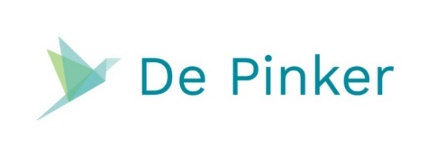 Menu week 38Maandag 19 septemberPompoensoepGebakken visfilet met groentenstamppot, normandische sausFruitDinsdag 20 septemberBrunoisesoepGehaktballen met tomatensaus, rauwe groetnen, aardappelpureeIjsDonderdag 22 septemberTomatensoepKippenreepjes met rauwe groenten, currysaus, deegwarenVanilleflanVrijdag 23 september TomatensoepCasselrib met boterbonen, mosterdsaus, gekookte aardappelenFruitkaas